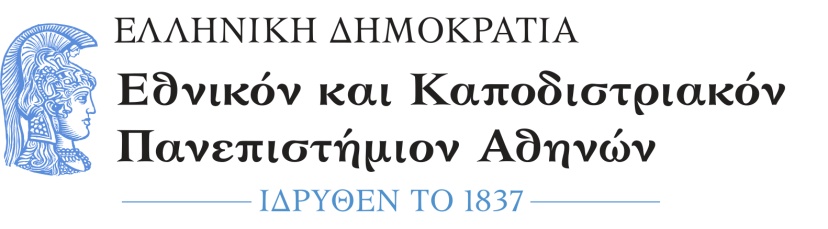 ΤΜΗΜΑ ΟΙΚΟΝΟΜΙΚΩΝ ΕΠΙΣΤΗΜΩΝΠΙΣΤΟΠΟΙΗΤΙΚΟ ΠΑΙΔΑΓΩΓΙΚΗΣ ΚΑΙ ΔΙΔΑΚΤΙΚΗΣ ΕΠΑΡΚΕΙΑΣΩΡΟΛΟΓΙΟ ΠΡΟΓΡΑΜΜΑΗ έναρξη διδασκαλίας των μαθημάτων θα γίνει από την 8η/10/2019.ΘΕΜΕΛΙΩΔΗ ΖΗΤΗΜΑΤΑ ΠΑΙΔΑΓΩΓΙΚΗΣΔΕΥΤΕΡΑ 12.00-15.00ΠΑΣΙΑΣ ΓΕΩΡΓΙΟΣΦΙΛΟΣΟΦΙΚΗ ΣΧΟΛΗ ΑΜΦ. 440(Παν/πολη Ζωγράφου)ΠΡΑΚΤΙΚΗ ΑΣΚΗΣΗΤΡΙΤΗ 09.00-12.00ΜΑΓΟΥΛΑ ΘΕΟΧ.Μ.Θ.Ε Κτήριο Νομικής Αίθ. 11 (Σόλωνος 57, είσοδος από Μασσαλίας)ΔΙΔΑΚΤΙΚΗ ΟΙΚΟΝΟΜΙΚΩΝ ΙΤΕΤΑΡΤΗ 09.00-12.00ΜΑΓΟΥΛΑ ΘΕΟΧ.Μ.Θ.Ε Κτήριο Νομικής Αίθ. Παπαρρηγοπούλου (Σόλωνος 57)ΑΝΑΛΥΤΙΚΑ ΠΡΟΓΡΑΜΜΑΤΑ ΟΙΚΟΝΟΜΙΚΩΝ*ΤΕΤΑΡΤΗ 12.00-15.00ΜΑΓΟΥΛΑ ΘΕΟΧ.Μ.Θ.Ε Κτήριο Νομικής Αίθ. Παπαρρηγοπούλου (Σόλωνος 57)